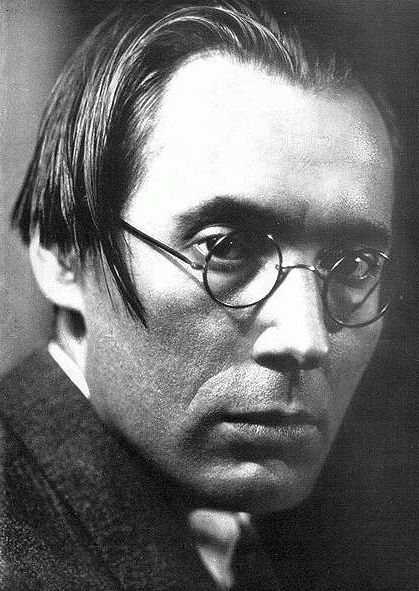 Szabó Lőrinc     „Nyár.     Kert.     Csönd.     Dél. 
Ég.     Föld.     Fák.     Szél. 
Méh     döng.     Gyík     vár. 
Pók     ring.     Légy     száll. 
Jó     itt.     Nincs     más, 
csak     a     kis     ház. 
Kint     csönd     és     fény. 
Bent     te     meg     én.”
A kvíz beküldési határideje 2019.03.31.1900. március 31-én született Miskolcon, a vasútállomáshoz közeli Újvilág utcában. Mi volt apjának, Szabó Lőrincnek a foglalkozása?kalauzmozdonyvezetőállomásvezetőA költő édesanyja Panyiczky Ilona. Milyen eredetű a családja?lengyeloroszcsehOlvasta és iskolai füzetekbe másolta Ady, Babits, Baudelaire, Verlaine verseit, ekkor születtek első műfordítói kísérletei. Jelentős hatással volt szellemi fejlődésére a Dienes családdal való kapcsolata. Osztálytársa volt Dienes ___________, akihez fűződő barátsága reménytelen szerelemmé vált. JoliÁgiKató1918. március 8-án hadiérettségit tett, március 15-től november elejéig katona. A frontok összeomlása után Budapestre utazott, beiratkozott a Műegyetem gépészmérnöki karára, majd átment a Pázmány Péter Tudományegyetem (ma ELTE) _____________szakára. magyarmagyar–németmagyar–német–latinVerseit elvitte a Nyugat szerkesztőségébe Babitshoz, aki nem sokkal később a barátságába fogadta.1920. július 2-án Babitsnál megismerkedett Tanner Ilonával, első menyasszonyával. Azonban Babits kérésére felbontották a jegyességet. Később Tanner Ilona Babits felesége lett. 1921 januárjában Babits házasságkötése alkalmából a Víg Agglegényben rendezett baráti összejövetelen ismerkedett meg későbbi feleségével, _______________.Török SophievalMikes KlárávalGáborjáni Klárával1922. január 2-től az Üllői úton albérletben lakott feleségével. Mi volt a május 1-én megjelent első verskötetének a címe?Föld, erdő, istenNap, hold, csillagokFalu, víz, imák1923-ban szakadt meg a kapcsolata a Nyugattal; ennek közvetlen okaként később Osvát Ernőnek egy szerkesztői eljárását jelölte meg: az Osvátot köszöntő, jubileumi számba szánt versét a szerkesztő átjavította. Melyik versről van szó?Eljön a napIsten országaCsöndes esti ének1924 decemberében kezdődött kapcsolata Vékes Ödönné Korzáti Erzsébettel, mely huszonöt évig tartott. Az évfordulót évente melyik napon ünnepelték meg?december 1. december 17.december 31.1927. február 27-én megjelent a ___________című, hat számot megért havi folyóirat első száma, amelynek Szabó Lőrinc a szerkesztője; az indulás alkalmából Szabó Lőrinc interjút adott Az Est számára. Mi a folyóirat címe?PandoraSzelenceSzaturnusz1928. július 22-én a Pesti Naplóban megjelent a _________________című vers, az ebben olvasható „messzi hála” és „messziről súgom csendesen” kitételekről felesége ráismert a Hollandiában üdülő Vékesné Korzáti Erzsébetre; a költő bevallotta kapcsolatukat. Mi volt a vers címe?KöszönömSzerettelekKöszönöm, hogy szerettelek1929. december 14-én megszületett fia, a versekből ismert_________, a későbbi reklámfilmrendező. Hogy hívják fiát?LóciLajcsiLaciÉlete során rengeteg díjat kapott: Baumgarten-díj, József Attila-díj, Kossuth-díj, Irodalompártoló Társaság díja, Debreceni Irodalmi Társaságok és a Nyári Egyetem Csokonai-díja, Budapest Székesfőváros Arany János Érme. Ezek közül melyik díjat kapta meg háromszor is?Kossuth-díjBaumgarten-díjJózsef Attila-díjMelyik műből való az idézet?„…valami vízalatti ragyogás, valami messze, panasznéma gyász, valami jaj, melynek már nincs keserve, valami vágy s a vágy tilalma benne, valami könnyű, szellőhalk varázs…”Nők, habzó májusi rózsákVallomásokA huszonhatodik év13+1. Melyik műből való az idézet?„Hogy rettenetes, elhiszem, 
de így igaz. 
Ha szeretsz, életed legyen 
öngyilkosság, vagy majdnem az”Semmiért egészenEgy asszony beszélSzeretlekKérjük, adja meg nevét és elérhetőségét!Amennyiben én nyerem meg a kvízt, az alábbi érdeklődési körömnek megfelelő könyveknek örülnék:_____________________________________________________________________________(Aláírásommal kijelentem, hogy hozzájárulok, ahhoz, hogy a Csorba Győző Könyvtár (a továbbiakban: CSGYK) az irodalmi kvíz játék során megadott nevem és elérhetőségem a játék lebonyolításához szükséges mértékben és ideig kezelje, illetve nyertességem esetén nevem a CSGYK honlapján nyilvánosságra hozza. Tudomásom van arról, hogy a személyes adataimmal kapcsolatosan jogom van a tájékoztatáshoz, a hozzáféréshez, a helyesbítéshez, a törléshez, az adatkezelés korlátozásához és a jogorvoslathoz. Tudomásul veszem, hogy az adatkezeléssel kapcsolatos kérdéseimmel az adatvedelem@csgyk.hu e-mail címen élhetek jelzéssel. Tisztában vagyok azzal, hogy hozzájárulásom bármikor, indokolás nélkül visszavonhatom.)